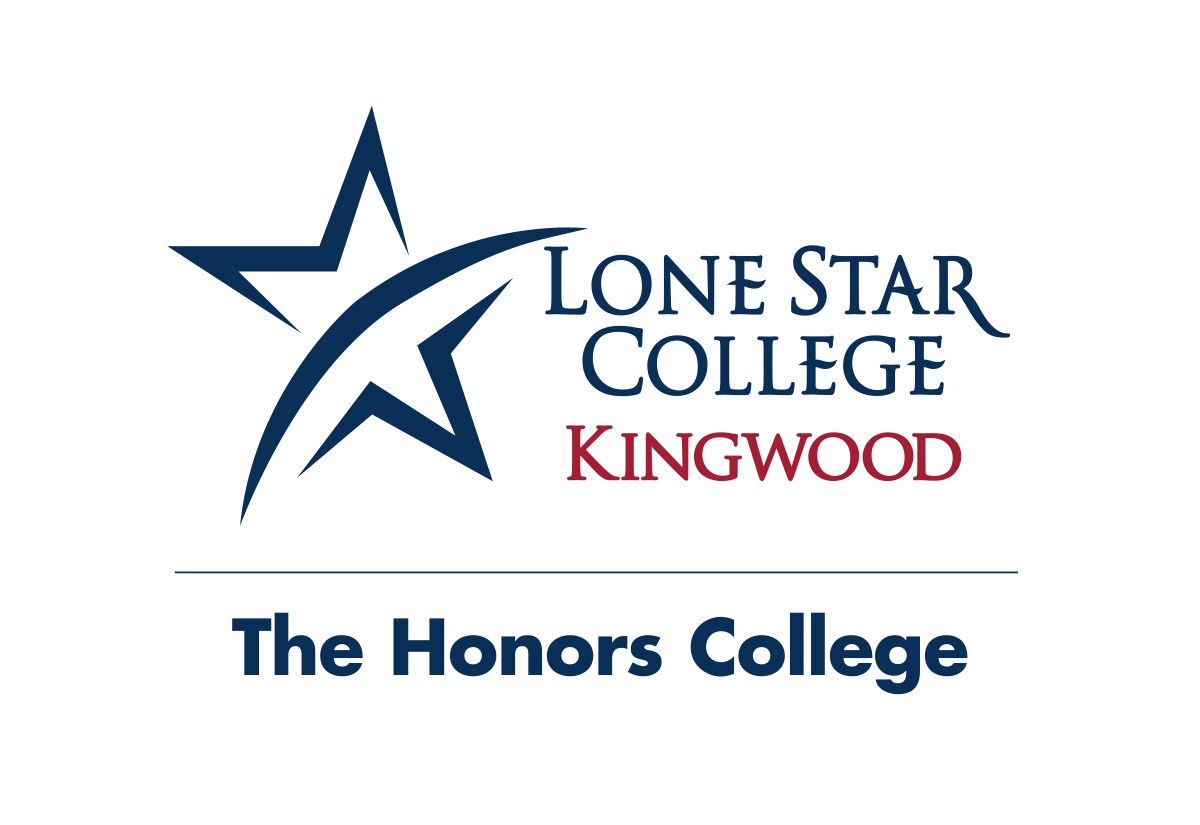 Graduation ApplicationSection 1 	Instructions						Complete the information on this form and return to the Honors College office, PAC 113. Students are responsible for completing their graduation application with the College and are subject to the degree requirements of the Lone Star College catalog.  Please note that the Fall application deadline is 1 October.  The application deadline for Spring is 1 February.Section 2 	Student Information						____________________		_____________________				____________Last Name				First Name				Middle Name____________________________________________________________________________________Street Address				City, State, ZIP___________________		_____________________				____________Contact Phone Number			Email address				Student ID#Section 3 	Graduation Information						Graduation Semester _____ Fall		_____Spring		Graduation Year __________Check Only One of the Following		  _____Honors Program Graduate ____Honors Scholar	 		 _____Honors Scholar with DistinctionSection 4 	Student Certification								My signature below indicates that I have filed for graduation with the Lone Star College System.__________________________					______________________Student Signature							DateSection 4 	Verification									The following information is to be completed by the Honors College office.  Students DO NOT complete Section 4.Honors Credit Hours Completed	____________		Honors GPA_____________Service Learning Hours Completed__________		Lone Star College GPA___________